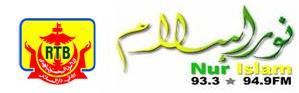 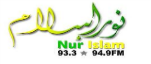 @HARIISNINSELASARABUKHAMISJUMAATSABTUAHAD@WAKTUISNINSELASARABUKHAMISJUMAATSABTUAHADSALAMMUSALLIM23:00AUTOMATION – 4AMAUTOMATION – 4AMAUTOMATION – 4AMAUTOMATION – 4AMAUTOMATION – 4AMAUTOMATION – 4AMAUTOMATION – 4AMSALAMMUSALLIM23:00JINGLE OPENING JINGLE OPENING JINGLE OPENING JINGLE OPENING JINGLE OPENING JINGLE OPENING JINGLE OPENING SALAMMUSALLIM23:00:5SAYYIDUL ISTIGFARSAYYIDUL ISTIGFARSAYYIDUL ISTIGFARSAYYIDUL ISTIGFARSAYYIDUL ISTIGFARSAYYIDUL ISTIGFARSAYYIDUL ISTIGFARSALAMMUSALLIM23:00SOUTUL QURAN 1 – JUZUK 1,3,5,7,9,11,13,15,17,19,21,23,25,27 & 29 (ganjil)SOUTUL QURAN 1 – JUZUK 1,3,5,7,9,11,13,15,17,19,21,23,25,27 & 29 (ganjil)SOUTUL QURAN 1 – JUZUK 1,3,5,7,9,11,13,15,17,19,21,23,25,27 & 29 (ganjil)SOUTUL QURAN 1 – JUZUK 1,3,5,7,9,11,13,15,17,19,21,23,25,27 & 29 (ganjil)SOUTUL QURAN 1 – JUZUK 1,3,5,7,9,11,13,15,17,19,21,23,25,27 & 29 (ganjil)SOUTUL QURAN 1 – JUZUK 1,3,5,7,9,11,13,15,17,19,21,23,25,27 & 29 (ganjil)SOUTUL QURAN 1 – JUZUK 1,3,5,7,9,11,13,15,17,19,21,23,25,27 & 29 (ganjil)SALAMMUSALLIM00:30DOA-DOA & ZIKIR DOA-DOA & ZIKIR DOA-DOA & ZIKIR DOA-DOA & ZIKIR DOA-DOA & ZIKIR DOA-DOA & ZIKIR DOA-DOA & ZIKIR SALAMMUSALLIM01:00SURAH2 PILIHAN(As-Sajadah)SURAH2 PILIHAN(Al-Mulk)SURAH2 PILIHAN(Al-Kahfi)SURAH2  PILIHAN(Ad-Dukhan)SURAH2 PILIHAN(Al-Jumuah)SURAH2 PILIHAN(Al-Waqiah)SURAH2 PILIHAN(Ar-Rahman)SALAMMUSALLIM01:30RATIBUL’ATTASRATIBUL’ATTASRATIBUL’ATTASRATIBUL’ATTASRATIBUL’ATTASRATIBUL’ATTASRATIBUL’ATTASSALAMMUSALLIM02:00BACAAN SURAH-SURAH LAZIM + DOA-DOA COVID (PANJANG DAN PENDEK) + SAYYIDUL ISTIGFAR + DOA DARI KHEUBACAAN SURAH-SURAH LAZIM + DOA-DOA COVID (PANJANG DAN PENDEK) + SAYYIDUL ISTIGFAR + DOA DARI KHEUBACAAN SURAH-SURAH LAZIM + DOA-DOA COVID (PANJANG DAN PENDEK) + SAYYIDUL ISTIGFAR + DOA DARI KHEUBACAAN SURAH-SURAH LAZIM + DOA-DOA COVID (PANJANG DAN PENDEK) + SAYYIDUL ISTIGFAR + DOA DARI KHEUBACAAN SURAH-SURAH LAZIM + DOA-DOA COVID (PANJANG DAN PENDEK) + SAYYIDUL ISTIGFAR + DOA DARI KHEUBACAAN SURAH-SURAH LAZIM + DOA-DOA COVID (PANJANG DAN PENDEK) + SAYYIDUL ISTIGFAR + DOA DARI KHEUBACAAN SURAH-SURAH LAZIM + DOA-DOA COVID (PANJANG DAN PENDEK) + SAYYIDUL ISTIGFAR + DOA DARI KHEUSALAMMUSALLIM03:00RATIBUL ’ATTASRATIBUL ’ATTASRATIBUL ’ATTASRATIBUL ’ATTASRATIBUL ’ATTASRATIBUL ’ATTASRATIBUL ’ATTASSALAMMUSALLIM03:30SURAH YAASIIN & TAHLILSURAH YAASIIN & TAHLILSURAH YAASIIN & TAHLILSURAH YAASIIN & TAHLILSURAH YAASIIN & TAHLILSURAH YAASIIN & TAHLILSURAH YAASIIN & TAHLILSALAMSUBUH04:00BACAAN AYAT-AYAT SUCI AL-QURANBACAAN AYAT-AYAT SUCI AL-QURANBACAAN AYAT-AYAT SUCI AL-QURANBACAAN AYAT-AYAT SUCI AL-QURANBACAAN AYAT-AYAT SUCI AL-QURANBACAAN AYAT-AYAT SUCI AL-QURANBACAAN AYAT-AYAT SUCI AL-QURANSALAMSUBUH04:30HIMPUNAN DOA & ZIKIRHIMPUNAN DOA & ZIKIRHIMPUNAN DOA & ZIKIRHIMPUNAN DOA & ZIKIRHIMPUNAN DOA & ZIKIRHIMPUNAN DOA & ZIKIRHIMPUNAN DOA & ZIKIRSALAMSUBUH04:++SIARAN LANGSUNG BACAAN TARHIM DAN AZAN FARDHU SUBUH DARI MASJID OMAL ‘ALI SAIFUDDIEN, BSB.SIARAN LANGSUNG BACAAN TARHIM DAN AZAN FARDHU SUBUH DARI MASJID OMAL ‘ALI SAIFUDDIEN, BSB.SIARAN LANGSUNG BACAAN TARHIM DAN AZAN FARDHU SUBUH DARI MASJID OMAL ‘ALI SAIFUDDIEN, BSB.SIARAN LANGSUNG BACAAN TARHIM DAN AZAN FARDHU SUBUH DARI MASJID OMAL ‘ALI SAIFUDDIEN, BSB.SIARAN LANGSUNG BACAAN TARHIM DAN AZAN FARDHU SUBUH DARI MASJID OMAL ‘ALI SAIFUDDIEN, BSB.SIARAN LANGSUNG BACAAN TARHIM DAN AZAN FARDHU SUBUH DARI MASJID OMAL ‘ALI SAIFUDDIEN, BSB.SIARAN LANGSUNG BACAAN TARHIM DAN AZAN FARDHU SUBUH DARI MASJID OMAL ‘ALI SAIFUDDIEN, BSB.SALAMSUBUH04:++SIARAN LANGSUNG SEMBAHYANG FARDHU SUBUH DARI MASJID OMAL ALI SAIFUDDIEN, BSB.SIARAN LANGSUNG SEMBAHYANG FARDHU SUBUH DARI MASJID OMAL ALI SAIFUDDIEN, BSB.SIARAN LANGSUNG SEMBAHYANG FARDHU SUBUH DARI MASJID OMAL ALI SAIFUDDIEN, BSB.SIARAN LANGSUNG SEMBAHYANG FARDHU SUBUH DARI MASJID OMAL ALI SAIFUDDIEN, BSB.SIARAN LANGSUNG SEMBAHYANG FARDHU SUBUH DARI MASJID OMAL ALI SAIFUDDIEN, BSB.SIARAN LANGSUNG SEMBAHYANG FARDHU SUBUH DARI MASJID OMAL ALI SAIFUDDIEN, BSB.SIARAN LANGSUNG SEMBAHYANG FARDHU SUBUH DARI MASJID OMAL ALI SAIFUDDIEN, BSB.SALAMSUBUH05:30DOA DARI KHEUDOA DARI KHEUDOA DARI KHEUDOA DARI KHEUDOA DARI KHEUDOA DARI KHEUDOA DARI KHEUSALAMSUBUH06:00LAGU KEBANGSAAN LAGU KEBANGSAAN LAGU KEBANGSAAN LAGU KEBANGSAAN LAGU KEBANGSAAN LAGU KEBANGSAAN LAGU KEBANGSAAN SALAMSUBUH06:++DOA MENGHINDARI JANGKITAN COVID-19DOA MENGHINDARI JANGKITAN COVID-19DOA MENGHINDARI JANGKITAN COVID-19DOA MENGHINDARI JANGKITAN COVID-19DOA MENGHINDARI JANGKITAN COVID-19DOA MENGHINDARI JANGKITAN COVID-19DOA MENGHINDARI JANGKITAN COVID-19SALAMSUBUH06:++SAYYIDUL ISTIGFARSAYYIDUL ISTIGFARSAYYIDUL ISTIGFARSAYYIDUL ISTIGFARSAYYIDUL ISTIGFARSAYYIDUL ISTIGFARSAYYIDUL ISTIGFARSALAMSUBUH06:15ZIKIR HARIAN PAGIZIKIR HARIAN PAGIZIKIR HARIAN PAGIZIKIR HARIAN PAGIZIKIR HARIAN PAGIZIKIR HARIAN PAGIZIKIR HARIAN PAGISALAMSUBUH06:30IRSYAD HUKUMIRSYAD HUKUMIRSYAD HUKUMIRSYAD HUKUMTAFAKKURTAFAKKURTAFAKKURSALAMDUHA07:00BERITA PERDANA JAM 7 PAGIBERITA PERDANA JAM 7 PAGIBERITA PERDANA JAM 7 PAGIBERITA PERDANA JAM 7 PAGIBERITA PERDANA JAM 7 PAGIBERITA PERDANA JAM 7 PAGIBERITA PERDANA JAM 7 PAGISALAMDUHA07:15DOA COVID PENDEKDOA COVID PENDEKDOA COVID PENDEKDOA COVID PENDEKDOA COVID PENDEKDOA COVID PENDEKDOA COVID PENDEKSALAMDUHA07.++SAYYIDUL ISTIGFARSAYYIDUL ISTIGFARSAYYIDUL ISTIGFARSAYYIDUL ISTIGFARSAYYIDUL ISTIGFARSAYYIDUL ISTIGFARSAYYIDUL ISTIGFARSALAMDUHA07:30KULIAH MUFTI (SA)KULIAH MUFTI (SA)KULIAH MUFTI (SA)KULIAH MUFTI (SA)KULIAH MUFTI (SA)KULIAH MUFTI (SA)KULIAH MUFTI (SA)SALAMDUHA07:45DO’A SEBELUM BERTUGASDO’A SEBELUM BERTUGASDO’A SEBELUM BERTUGASDO’A SEBELUM BERTUGASDOA MENGHINDARI COVID-19DO’A SEBELUM BERTUGASDOA MENGHINDARI COVID-19SALAMDUHA08:00BACAAN SURAH-SURAH PILIHANBACAAN SURAH-SURAH PILIHANBACAAN SURAH-SURAH PILIHANBACAAN SURAH-SURAH PILIHANBACAAN SURAH-SURAH PILIHANBACAAN SURAH-SURAH PILIHANBACAAN SURAH-SURAH PILIHANSALAMDUHA08:30BIMBINGAN AGAMA– SA (PDI)ZAINUL INSANMERUNGKAI– SA (PDI)SUDUT MUSLIMAH– SA (PDI)TAFSIR AL-QURAN–SA (PDI)SERUAN SUCI- SABELAJAR BAHASA ARAB– SA (PDI)SALAMDUHA09:00RATIBUL ‘ATTASRATIBUL ‘ATTASRATIBUL ‘ATTASRATIBUL ‘ATTASRATIBUL ‘ATTASRATIBUL ‘ATTASRATIBUL ‘ATTASSALAMDUHA09.30DOA DARI KHEUDOA DARI KHEUDOA DARI KHEUDOA DARI KHEUDOA DARI KHEUDOA DARI KHEUDOA DARI KHEUSALAMNUR10:00BERITA DUNIA JAM 10BERITA DUNIA JAM 10BERITA DUNIA JAM 10BERITA DUNIA JAM 10BERITA DUNIA JAM 10BERITA DUNIA JAM 10BERITA DUNIA JAM 10SALAMNUR10:30BACAAN AYAT-AYAT SUCI AL-QURANBACAAN AYAT-AYAT SUCI AL-QURANBACAAN AYAT-AYAT SUCI AL-QURANBACAAN AYAT-AYAT SUCI AL-QURANBACAAN AYAT-AYAT SUCI AL-QURANBACAAN AYAT-AYAT SUCI AL-QURANBACAAN AYAT-AYAT SUCI AL-QURANSALAMNUR11:00IRSYAD HUKUMIRSYAD HUKUMIRSYAD HUKUMIRSYAD HUKUMMUNAJAT(PDI)BERSAMA USTAZ SOMADRESAM DUNIA (SA)SALAMNUR11:30TAUSYEHTAUSYEHTAUSYEHTAUSYEHTAUSYEHTAUSYEHTAUSYEHSALAMNUR12:00BACAAN SURAH-SURAH LAZIM BACAAN SURAH-SURAH LAZIM BACAAN SURAH-SURAH LAZIM BACAAN SURAH-SURAH LAZIM BACAAN SURAH-SURAH LAZIM BACAAN SURAH-SURAH LAZIM BACAAN SURAH-SURAH LAZIM SALAMNUR12.++SAYYIDUL ISTIGFARSAYYIDUL ISTIGFARSAYYIDUL ISTIGFARSAYYIDUL ISTIGFARSAYYIDUL ISTIGFARSAYYIDUL ISTIGFARSAYYIDUL ISTIGFARSALAMNUR12:++AZAN FARDHU ZUHURAZAN FARDHU ZUHURAZAN FARDHU ZUHURAZAN FARDHU ZUHURS.L FARDHU JUMAATAZAN FARDHU ZUHURAZAN FARDHU ZUHURSALAMNUR12:++ASMAUL HUSNA TEMPATAN + DOA COVID PENDEKASMAUL HUSNA TEMPATAN + DOA COVID PENDEKASMAUL HUSNA TEMPATAN + DOA COVID PENDEKASMAUL HUSNA TEMPATAN + DOA COVID PENDEKS.L FARDHU JUMAATASMAUL HUSNA TEMPATAN + DOA COVID PENDEKASMAUL HUSNA TEMPATAN + DOA COVID PENDEKSALAMNUR13:00BERITA PERDANABERITA PERDANABERITA PERDANABERITA PERDANAS.L FARDHU JUMAATBERITA PERDANABERITA PERDANASALAMNUR13:30AMALAN-AMALAN SUNAT - PDIAMALAN-AMALAN SUNAT - PDIAMALAN-AMALAN SUNAT - PDIAMALAN-AMALAN SUNAT - PDIAMALAN-AMALAN SUNAT - PDIAMALAN-AMALAN SUNAT - PDIAMALAN-AMALAN SUNAT - PDISALAMNUR13:45DOA DARI KHEUDOA DARI KHEUDOA DARI KHEUDOA DARI KHEUBERITA PERDANADOA DARI KHEUDOA DARI KHEUSALAMEHSAN14:15BACAAN AYAT-AYAT SUCI AL-QURANBACAAN AYAT-AYAT SUCI AL-QURANBACAAN AYAT-AYAT SUCI AL-QURANBACAAN AYAT-AYAT SUCI AL-QURANBACAAN AYAT-AYAT SUCI AL-QURANBACAAN AYAT-AYAT SUCI AL-QURANBACAAN AYAT-AYAT SUCI AL-QURANSALAMEHSAN15:00BERITA JAM 3 PETANGBERITA JAM 3 PETANGBERITA JAM 3 PETANGBERITA JAM 3 PETANGBERITA JAM 3 PETANGBERITA JAM 3 PETANGBERITA JAM 3 PETANGSALAMEHSAN15:15HEBAHAN WAKTU2 SEMBAHYANGHEBAHAN WAKTU2 SEMBAHYANGHEBAHAN WAKTU2 SEMBAHYANGHEBAHAN WAKTU2 SEMBAHYANGHEBAHAN WAKTU2 SEMBAHYANGHEBAHAN WAKTU2 SEMBAHYANGHEBAHAN WAKTU2 SEMBAHYANGSALAMEHSAN15:++SELEKSI ALUNAN TAUSYEH & QASIDAHSELEKSI ALUNAN TAUSYEH & QASIDAHSELEKSI ALUNAN TAUSYEH & QASIDAHSELEKSI ALUNAN TAUSYEH & QASIDAHSELEKSI ALUNAN TAUSYEH & QASIDAHSELEKSI ALUNAN TAUSYEH & QASIDAHSELEKSI ALUNAN TAUSYEH & QASIDAHSALAMEHSAN15:++AZAN FARDHU ASARAZAN FARDHU ASARAZAN FARDHU ASARAZAN FARDHU ASARAZAN FARDHU ASARAZAN FARDHU ASARAZAN FARDHU ASARSALAMEHSANBACAAN SURAH-SURAH LAZIM + SAYYIDUL ISTIGFAR + ASMAUL HUSNA TEMPATAN + DOA COVID PENDEKBACAAN SURAH-SURAH LAZIM + SAYYIDUL ISTIGFAR + ASMAUL HUSNA TEMPATAN + DOA COVID PENDEKBACAAN SURAH-SURAH LAZIM + SAYYIDUL ISTIGFAR + ASMAUL HUSNA TEMPATAN + DOA COVID PENDEKBACAAN SURAH-SURAH LAZIM + SAYYIDUL ISTIGFAR + ASMAUL HUSNA TEMPATAN + DOA COVID PENDEKBACAAN SURAH-SURAH LAZIM + SAYYIDUL ISTIGFAR + ASMAUL HUSNA TEMPATAN + DOA COVID PENDEKBACAAN SURAH-SURAH LAZIM + SAYYIDUL ISTIGFAR + ASMAUL HUSNA TEMPATAN + DOA COVID PENDEKBACAAN SURAH-SURAH LAZIM + SAYYIDUL ISTIGFAR + ASMAUL HUSNA TEMPATAN + DOA COVID PENDEKSALAMEHSAN16.00RATIBUL ‘ATTASRATIBUL ‘ATTASRATIBUL ‘ATTASRATIBUL ‘ATTASRATIBUL ‘ATTASRATIBUL ‘ATTASRATIBUL ‘ATTASSALAMEHSAN16:25DO’A SELEPAS BERTUGASDO’A SELEPAS BERTUGASDO’A SELEPAS BERTUGASDO’A SELEPAS BERTUGAS-DO’A SELEPAS BERTUGAS-SALAMEHSAN16:30KULIAH MUFTI (ULANGAN)KULIAH MUFTI (ULANGAN)KULIAH MUFTI (ULANGAN)KULIAH MUFTI (ULANGAN)KULIAH MUFTI (ULANGAN)KULIAH MUFTI (ULANGAN)KULIAH MUFTI (ULANGAN)SALAMIMAN17:00ALUNAN TAUSYEHALUNAN TAUSYEHALUNAN TAUSYEHALUNAN TAUSYEHALUNAN TAUSYEHALUNAN TAUSYEHALUNAN TAUSYEHSALAMIMAN17:30BERITA PERDANA JAM 5:30 PETANGBERITA PERDANA JAM 5:30 PETANGBERITA PERDANA JAM 5:30 PETANGBERITA PERDANA JAM 5:30 PETANGBERITA PERDANA JAM 5:30 PETANGBERITA PERDANA JAM 5:30 PETANGBERITA PERDANA JAM 5:30 PETANGSALAMIMAN18:00DOA-DOA DAN ZIKIR DOA-DOA DAN ZIKIR DOA-DOA DAN ZIKIR DOA-DOA DAN ZIKIR DOA-DOA DAN ZIKIR DOA-DOA DAN ZIKIR DOA-DOA DAN ZIKIR SALAMIMAN18:++BACAAN SURAH LAZIMBACAAN SURAH LAZIMBACAAN SURAH LAZIMBACAAN SURAH LAZIMBACAAN SURAH LAZIMBACAAN SURAH LAZIMBACAAN SURAH LAZIMSALAMIMAN18:++AZAN FARDHU MAGHRIB - LANGSUNG DARI MASJID OMAR ALI SAIFUDDIEN, BSBAZAN FARDHU MAGHRIB - LANGSUNG DARI MASJID OMAR ALI SAIFUDDIEN, BSBAZAN FARDHU MAGHRIB - LANGSUNG DARI MASJID OMAR ALI SAIFUDDIEN, BSBAZAN FARDHU MAGHRIB - LANGSUNG DARI MASJID OMAR ALI SAIFUDDIEN, BSBAZAN FARDHU MAGHRIB - LANGSUNG DARI MASJID OMAR ALI SAIFUDDIEN, BSBAZAN FARDHU MAGHRIB - LANGSUNG DARI MASJID OMAR ALI SAIFUDDIEN, BSBAZAN FARDHU MAGHRIB - LANGSUNG DARI MASJID OMAR ALI SAIFUDDIEN, BSBSALAMIMAN18:++SIARAN LANGSUNG SEMBAHYANG FARDHU MAGHRIB BERJEMAAH DARI MASJID OMAR ‘ALI SAIFUDDIEN, BSB.SIARAN LANGSUNG SEMBAHYANG FARDHU MAGHRIB BERJEMAAH DARI MASJID OMAR ‘ALI SAIFUDDIEN, BSB.SIARAN LANGSUNG SEMBAHYANG FARDHU MAGHRIB BERJEMAAH DARI MASJID OMAR ‘ALI SAIFUDDIEN, BSB.SIARAN LANGSUNG SEMBAHYANG FARDHU MAGHRIB BERJEMAAH DARI MASJID OMAR ‘ALI SAIFUDDIEN, BSB.SIARAN LANGSUNG SEMBAHYANG FARDHU MAGHRIB BERJEMAAH DARI MASJID OMAR ‘ALI SAIFUDDIEN, BSB.SIARAN LANGSUNG SEMBAHYANG FARDHU MAGHRIB BERJEMAAH DARI MASJID OMAR ‘ALI SAIFUDDIEN, BSB.SIARAN LANGSUNG SEMBAHYANG FARDHU MAGHRIB BERJEMAAH DARI MASJID OMAR ‘ALI SAIFUDDIEN, BSB.SALAMIMAN19:00BACAAN AYAT-AYAT SUCI AL-QURAN (ANTARABANGSA / TEMPATAN)BACAAN AYAT-AYAT SUCI AL-QURAN (ANTARABANGSA / TEMPATAN)BACAAN AYAT-AYAT SUCI AL-QURAN (ANTARABANGSA / TEMPATAN)BACAAN AYAT-AYAT SUCI AL-QURAN (ANTARABANGSA / TEMPATAN)BACAAN AYAT-AYAT SUCI AL-QURAN (ANTARABANGSA / TEMPATAN)BACAAN AYAT-AYAT SUCI AL-QURAN (ANTARABANGSA / TEMPATAN)BACAAN AYAT-AYAT SUCI AL-QURAN (ANTARABANGSA / TEMPATAN)SALAMIMAN19:++AZAN FARDHU ISYA’AZAN FARDHU ISYA’AZAN FARDHU ISYA’AZAN FARDHU ISYA’AZAN FARDHU ISYA’AZAN FARDHU ISYA’AZAN FARDHU ISYA’SALAMHELWAH®  20:00BERITA JAM 8:00 MALAMBERITA JAM 8:00 MALAMBERITA JAM 8:00 MALAMBERITA JAM 8:00 MALAMBERITA JAM 8:00 MALAMBERITA JAM 8:00 MALAMBERITA JAM 8:00 MALAMSALAMHELWAH®  20:30SOUTUL QURAN 2 – JUZUK 2,4,6,8,10,12,14,16,18,20,22,24,26,28 & 30 (genap)SOUTUL QURAN 2 – JUZUK 2,4,6,8,10,12,14,16,18,20,22,24,26,28 & 30 (genap)SOUTUL QURAN 2 – JUZUK 2,4,6,8,10,12,14,16,18,20,22,24,26,28 & 30 (genap)SOUTUL QURAN 2 – JUZUK 2,4,6,8,10,12,14,16,18,20,22,24,26,28 & 30 (genap)SOUTUL QURAN 2 – JUZUK 2,4,6,8,10,12,14,16,18,20,22,24,26,28 & 30 (genap)SOUTUL QURAN 2 – JUZUK 2,4,6,8,10,12,14,16,18,20,22,24,26,28 & 30 (genap)SOUTUL QURAN 2 – JUZUK 2,4,6,8,10,12,14,16,18,20,22,24,26,28 & 30 (genap)SALAMHELWAH®  22:00RATIBUL ‘ATTASRATIBUL ‘ATTASRATIBUL ‘ATTASRATIBUL ‘ATTASRATIBUL ‘ATTASRATIBUL ‘ATTASRATIBUL ‘ATTASSALAMHELWAH®  22:30BERITA JAM 10:30 MALAMBERITA JAM 10:30 MALAMBERITA JAM 10:30 MALAMBERITA JAM 10:30 MALAMBERITA JAM 10:30 MALAMBERITA JAM 10:30 MALAMBERITA JAM 10:30 MALAM